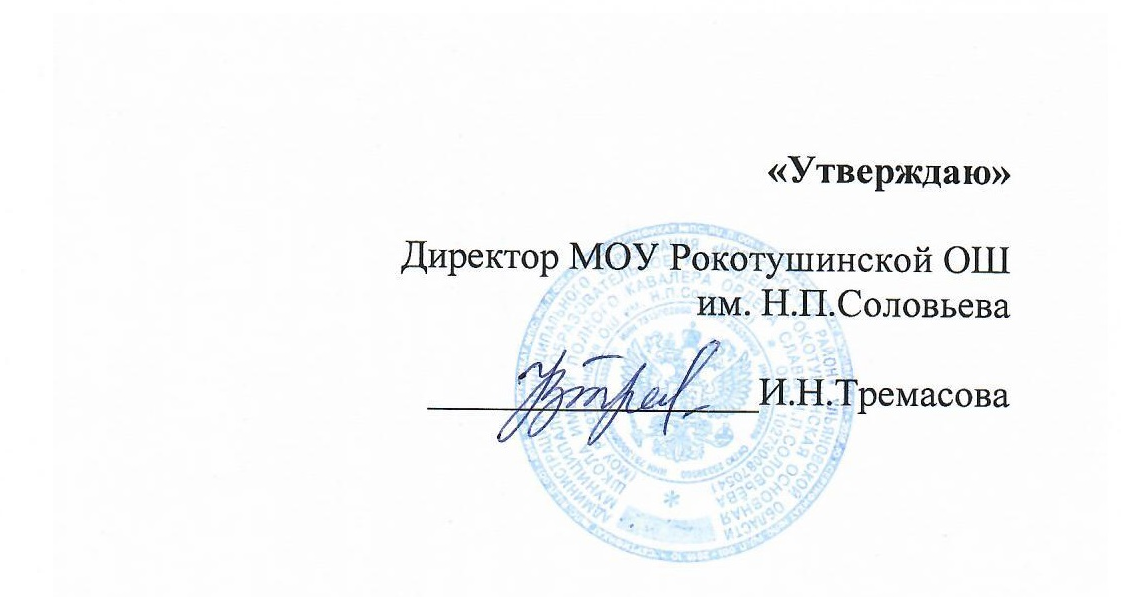 МЕНЮна « _05 »   ____декабря________    2023 г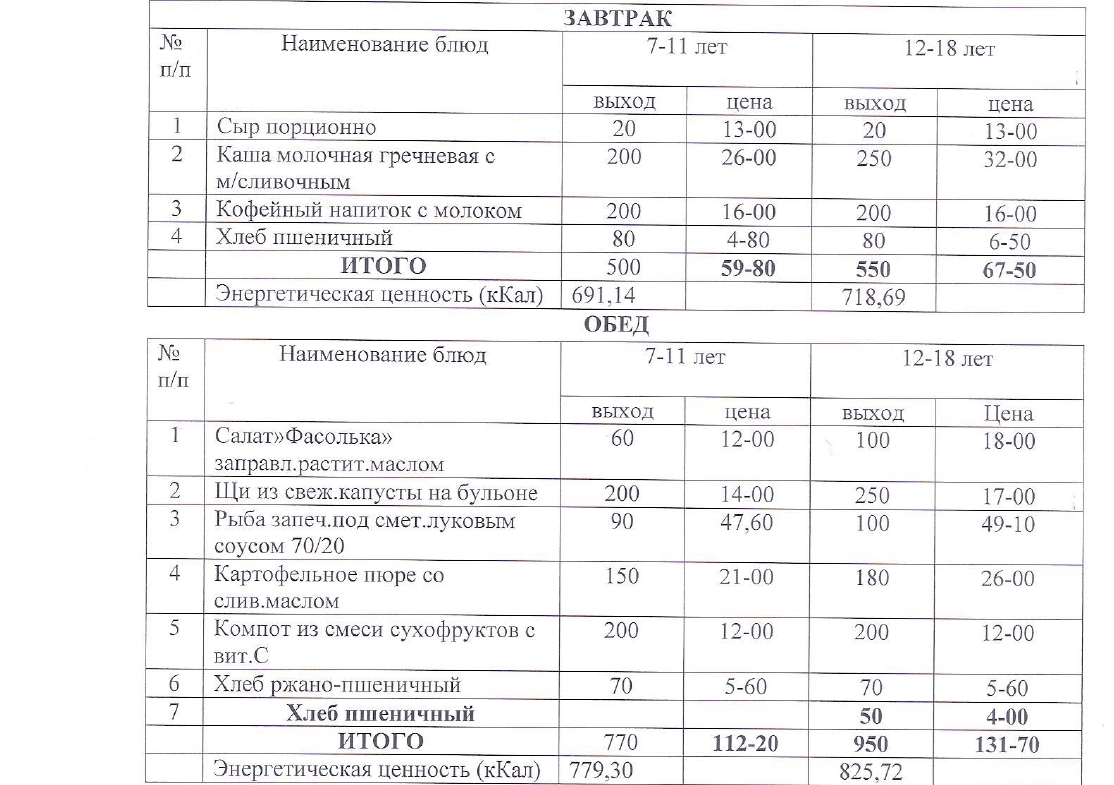 Диспетчер по питанию______Ю.С. Абрамова 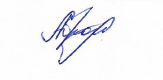 